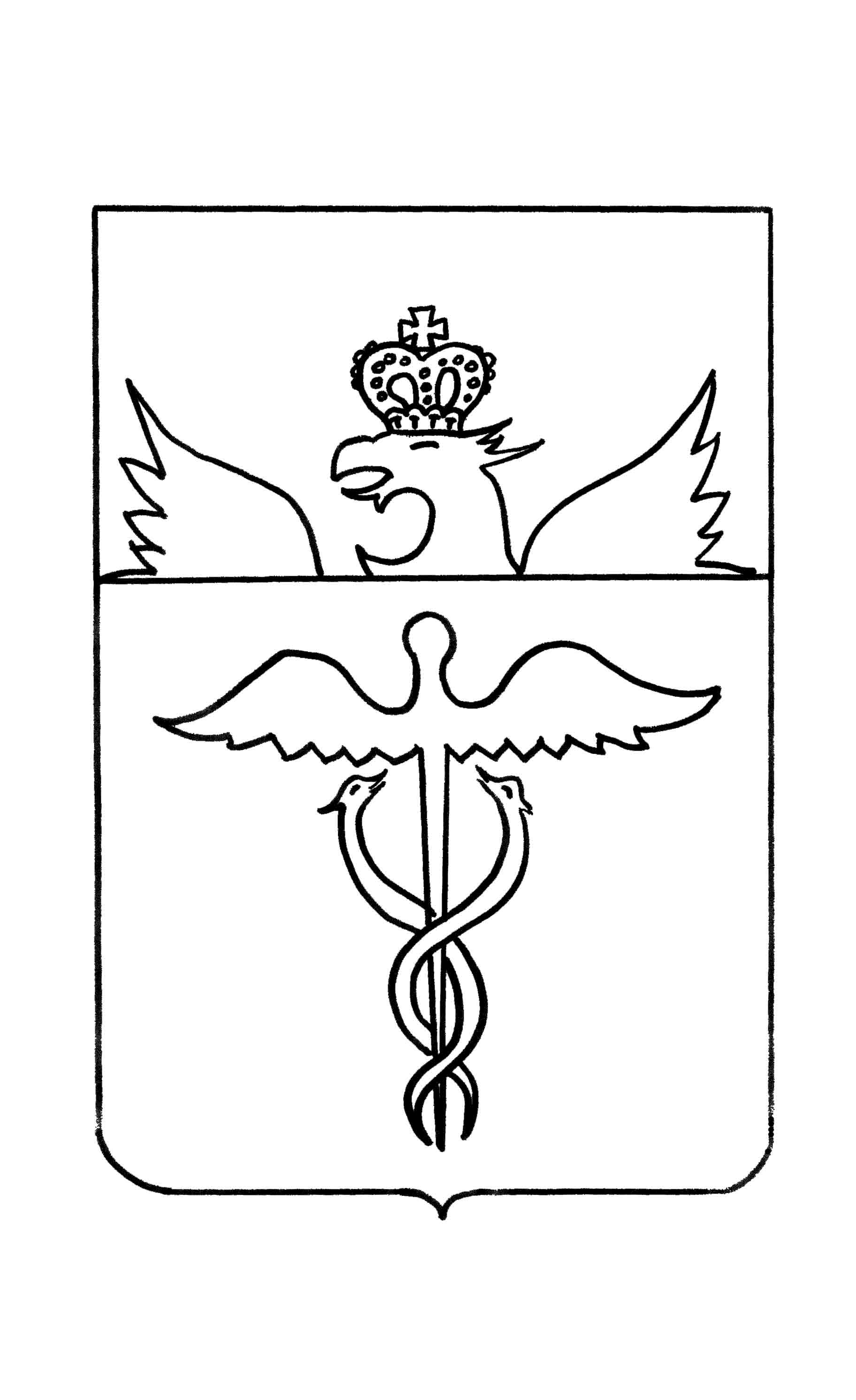 Совет народных депутатовВеликоархангельского сельского поселенияБутурлиновского муниципального районаВоронежской областиРЕШЕНИЕот   06.02.2013 года   № 147село ВеликоархангельскоеОб   отчете     главы    Великоархангельскогосельского    поселения   о    результатахдеятельности  администрации Великоархангельского сельского  поселенияза 2013 годВ соответствии со статьей 36 Федерального закона от 6 октября 2003 года      N 131-ФЗ "Об общих принципах организации местного самоуправления в Российской Федерации", п.6 статьи 34 Устава Великоархангельского сельского поселения Бутурлиновского муниципального района, заслушав отчет главы Великоархангельского сельского  поселения Прокофьева Василия Елисеевич о деятельности администрации Великоархангельского сельского поселения в 2011 году, заключения постоянных комиссий Совета народных депутатов, мнения депутатов Совета народных депутатов,  Совет  народных депутатов Великоархангельского сельского поселения отмечает, что деятельность главы поселения и возглавляемой им администрации сельского поселения  за отчетный период  была  направлена  на исполнение полномочий главы сельского поселения, администрации сельского поселения по решению вопросов местного значения, определенных Уставом Великоархангельского сельского поселения.На основании выше изложенного Совет народных депутатов,Р Е Ш И Л:1. Принять доклад главы Великоархангельского сельского поселения к сведению. 2. Работу главы Великоархангельского сельского поселения за 2013 год признать удовлетворительной.3. Настоящее решение вступает в силу с момента принятия.4. Обнародовать настоящее решение и отчет главы Великоархангельского сельского поселения.    Глава Великоархангельского            сельского поселения                                               В.Е.Прокофьев                                                          Приложение                                                          к решению Совета народных депутатов                                                          Великоархангельского сельского поселения                                                          От 06.02.2014  года  № 147Уважаемые жители Великоархангельского сельского поселения и приглашенные!           Вашему вниманию предлагается отчет о работе администрации Великоархангельского сельского поселения за 2013 год        Главная задача органов местного самоуправления – это обеспечение условий жизнедеятельности граждан: содержание дорог, организация благоустройства и озеленения, освещения улиц, оказания услуг в сфере культуры, библиотечного  обслуживания и другие согласно ст.14 ФЗ №131 от 26.10.2003года «Об общих принципах организации местного самоуправления в РФ» их более 30. Одни задачи  решаются на местном  уровне,  ряд полномочий  переданы  на муниципальный  уровень: содержание аварийно-спасательной службы, муниципальный земельный контроль, предоставление земельных участков в аренду и собственность.               На территории Великоархангельского сельского поселения   находятся 2 населенных пункта :  с. Великоархангельское и с. Тюниково.               По состоянию на 01.01.2014 года общая  численность населения составила  1216 человек в т.ч. : село Великоархангельское  1090 человека            село Тюниково                      126 человекПо сравнению  с 2012г  численность населения уменьшилась на 15 человек ,так в 2013 году умерло 24 человека, а родилось 18 детей, зарегистрировалось по месту жительства 20 человек , выбыло за пределы   сельского поселения 29 человек.Трудоспособное население   составляет 605 человек – 49,7%Несовершеннолетние 200 человека – 16,4%Пенсионеры  411 человек – 33,7%.              Количество  работников занятых на сельскохозяйственных  предприятиях составило  50 человек:                1. отделение « Восход» ООО « Инвестагропромкомплекс»  -21  человек .               2. ООО « Хлебороб»   - 29  человек .              Число занятых в социальной сфере составило 78 человек  :                                      1. МКОУ Великоархангельская СОШ  - 32  чел работающих;               2. Великоархангельская врачебная амбулатория -12   чел;               3. Три магазина Бутурлиновского Торгового Филиала ( № 6,9,12) - 4;                4. Три магазина ЧП    -  6 человек;               5. МКУ « СКЦ «Роднички»  -  5 человек;               6. Почтовое отделение связи  -6 человек;               7. Филиал сбербанка ( сберкасса) -1 человек;                             8. Кафе – 4 человека;               9. Ветеринарный участок  -  1 человека;              10. Социальные работники  - 2 человека;              11. Администрация Великоархангельского с.п. - 5 человек.            На территории  сельского поселения  486 жилых домовладений :           село Великоархангельское  429           село  Тюниково                       57Ветхих и нежилых     242 домовладения.Наблюдается тенденция к убыли жилищного фонда.  С 1 января 2006 года Воронежская область, в том числе и наше поселениеПерешли на работу по 131-ФЗ "Об общих принципах организации местного самоуправления в РФ".              В своем отчете я проинформирую вас о реализации органом местного самоуправления  в нашем поселении в соответствии с пунктами статьи 14  « Вопросы местного значения», вышеназванного закона.                    За прошедший год  проведено  18 сессий Совета народных депутатов, принято 38 решений,  вынесено 85 постановлений ,14 распоряжений по личному составу  и 30 распоряжения по основной деятельности.                    
Основой - для  реализации полномочий по решению вопросов местного значения для обеспечения условий жизнедеятельности граждан – являются финансовые средства  из которых формируются источники доходной части бюджета поселения. Это налоги и неналоговые средства (арендная плата) и дотации вышестоящих бюджетов.           Бюджет Великоархангельского сельского поселения на 2013 год и плановый период 2014 и 2015 годов  утвержден  решением Совета  народных депутатов Великоархангельского сельского поселения  от 28.12.2012г, № 105 по доходам в сумме 2412,4 тыс. руб. и по расходам в сумме 2412,4 тыс. руб.            Основными источниками формирования местного бюджета являются следующие статьи дохода:-  НДФЛ  323,2 тыс. руб.    - исполнено на 165,5%;- земельный налог с физических лиц и организаций  873,8 тыс. руб.- исп.100%;Ставки и сроки уплаты налогов устанавливаются  органами государственной власти субъекта федерации – законами принятыми областной Думой или органами местного самоуправления – решениями Совета народных депутатов поселений. Согласно  законодательства введен единый платеж уплаты земельного налога- 1 ноября года следующего за отчетным годом.           В 2013 году     ставки   земельного налога  не менялись,   льгота по уплате земельного налога для  участников ВОВ а также инвалидов боевых действий  в виде освобождения от уплаты земельного налога осталась без изменений.   Сроки уплаты налогов и арендных платежей.  Исчисления налога   осуществляется в порядке, определенном статьей 396 Налогового Кодекса Российской Федерации.    Налоговым периодом признается календарный год.- аренда имущества 56,3 тыс. руб.- исп.100%;-  аренда земли 1120,4 тыс. руб. -  исполнено  195,8%    Безвозмездные поступления  из вышестоящих бюджетов поступали ежемесячно , что составило за год 2071,1 тыс. руб., в том числе 1000000 рублей – на газификацию здания ДК из районного бюджета.             Бюджет поселения по собственным доходам выполнен на 117%(уточненный план по собственным доходам 1899,0 тыс. руб., исполнен на 2586,2 тыс. руб.) Всего доходов с безвозмездными поступлениями при уточненном плане 3976,1 тыс. руб. исполнено на 4663,2 тыс. руб. что составило 136,19% выполнения, в том  числе поступления от вышестоящих бюджетов составили 2071,9 тыс.руб. Общий процент собственных доходов составил 55,5 %.                     Администрация Великоархангельского сельского поселения с 1 января 2006 года осуществляет казначейское исполнение муниципального бюджета, производя предварительный контроль при финансировании расходов, утвержденных по сельскому бюджету.             Для  контроля за исполнением бюджета создана контрольно-счетная комиссия.
 В  реестре недвижимого имущества муниципального уровня собственностив  Великоархангельском  сельском поселении состоят следующие объекты:- здание бывшей администрации ул. Ленина 71;- здание сельского клуба   сдается в аренду  частному  лицу и используется как продовольственный магазин, что позволяет  не только сохранить здание, но и получить дополнительную прибыль в бюджет поселения.-  жилой дом по ул. Ленина ,36 пустой и находится в ветхом состоянии;- квартира в жилом  доме  по ул. Октябрьская 40 , в  2013 году согласно, закону о приватизации, приватизирована семьей  Древаль и оформлена в собственность.- здание Дома культуры МУК «СКЦ»Роднички» ;С  2007 года заключены договора аренды с Сбербанком ( помещение  сберкассы) и Ростелекомом  (  помещение  АТС).   Доходы от сдачи в аренду недвижимого имущества муниципальной собственности за 2013 год составили 55,2 тыс. руб. - здание  действующей администрации  ул. Ленина, 48; - ГТС пруда «Юбилейный»- земельные участки под парк и детскую площадку         По всем  зданиям состоящим на балансе муниципального образования   в 2013 году была проведена работа по оформлению и  регистрации  на право  собственности,   получены свидетельства о регистрации и праве собственности на все объекты.      Администрация сельского поселения большое внимание уделяет работе  с молодёжью. Ежегодно  изыскиваются денежные средства  для улучшения и благоустройства Дома Культуры, проведения праздников и мероприятий. В   2013 году затраты  на содержание дома культуры и библиотеки из  бюджета сельского поселения  составили  1041,7 тыс. рублей. В том числе  :  - финансирование  затрат  на содержание  основного персонала, составляет 746,2 тыс. руб., вспомогательного  кочегаров и  техслужащих – 86 тыс. руб.,   - оплата  за  электроэнергию  18,0 тыс. руб.,    -  на  проведение  праздников  35,8 тыс.  руб.  Выполнены работы по составлению энергетического паспорта  дома культуры на сумму 39,0 тыс. рублей, произведен монтаж сетей электроснабжения на сумму  36,4 тыс.  рублей,   8,5 тыс. руб.-  на изготовление сметной документации(газ), на текущий ремонт, услуги связи,  подписка,  приобретение материалов  и  прочие хоз. расходы – 17 тыс. рублей.    В 2013 году  заказана  и выполнена смета на монтаж и строительство газового конвекторного отопления. Согласно   проектно сметной  документации стоимость работ составила 1014776.18 рублей . 1000000 рублей  выделен администрацией Бутурлиновского района и  14776 рублей из муниципального  бюджета.  По результатам  торгов был заключён  муниципальный контракт от 14.10.2013 года  с ООО «Газполимерсервис»  . В  настоящее время  работы выполнены в полном объеме, но с отступлением от сметы , что является прямым нарушением 94 ФЗ и не  позволяет  обслуживающей организации  принять объект и произвести пуск газа.  Администрацией поселения  ведётся претензионная деятельность по устранению нарушений  согласно, действующему ФЗ.              Расходы бюджета на 01.01.2014 года составили 3597,3 тыс.руб. при уточненном плане 4450,1 тыс.руб , что связано  с переходящим остатком  на газификацию ДК. На финансирование исполнительных органов власти 1908,4 тыс. руб.В  том числе:  -   на выплату заработной платы 822,2 тыс.руб.    -начисления на выплаты 243,4 тыс. руб.           -услуги связи-36,4 тыс. руб.    -ГСМ-59,3 тыс.руб.       -на ведение военно-учетного стола 55,9 тыс. руб.    -на ЖКХ  315,0 тыс. руб.  в том числе:   - затраты на уличное освещение 109,5 тыс. руб. –  из которых  оплата  электроэнергии  65,0 тыс. руб. , приобретение светильников , ламп ,крепежей  44 ,5 тыс рублей . Все оборудование установлено и работает. На конец 2013 года   на территории поселения установлено 72 уличных фонаря.  В  настоящее время закуплено  дополнительно    10 фонарей, крепеж к ним и 30 энергосберегающих ламп на замену. В ближайшее время  они  будут  установлены.   - содержание дорог -21,8 тыс. руб;   - содержание мест захоронении (вырубка, похороны Колесникова, профиль на ограждение) – 82,6 тыс. руб;   - прочие мероприятия – 101,0 тыс. рублей ( буртовка бытовых отходов , изготовление межевого плана , оценочные услуги , проектно-сметная документация , определение фоновых концентраций, обкашивание улиц); -79,3 руб . –землеустроительные  работы (дороги);- обработка водоёма от насекомых – 21,5;- выплаты муниципальным служащим (пенсия) -159,3;В  2013 году  администрация сельского поселения  активно сотрудничала  с  службой занятости .На  территории  села было создано      5      дополнительных  мест,   в течение лета люди трудились на  территории поселения, что позволило совместно с жителями  произвести уборку  заброшенных  подворий ,  опиловку деревьев,  обкос  сорной  растительности  и многое другое.  Оплата производилась    сельской администрацией  и ЦЗН – софинансирование  сельской администрацией составило -5,0 тыс.руб.В 2013 году  по программе  «Улучшения жилищных условий на селе » две семьи Кондратьевы и Щуровы,   получили  денежные средства.Организация в границах поселения электро,  тепло, газо и водоснабжения, водоотведения, снабжения населения топливом.Электроснабжение сел, входящих в  осуществляется от единой энергосистемы через линии электропередач, обслуживаемых Бутурлиновским участком районных электрических сетей  Калачеевских электрических сетей. Обеспечивают своевременную , качественную подачу электроэнергии, проводят  ремонт сетей.   Снабжение сжиженным газом жителей нашего поселения осуществляетУправление "Бутурлиновкарайгаз"по заявкам населения.   Нареканий на поставку сжиженного газа в 2013 году  не  поступало .    В  2013году в домовладения села Тюниково поступило голубое топливо , подключено  33 домовладения , протяжённость уличных газовых сетей составила 4,6 км , установлено 2 ШРП. В настоящее время  из 486 всех домовладений поселения газифицировано 292 или 61 %.     Водоснабжение на территории Великоархангельского сельского поселенияна сегодняшний день является одним из самых больных вопросов. Только 60% территории наших сел оборудовано водопроводом, возраст которогоболее 40 лет. Жители пяти улиц села Великоархангельское  и села Тюниково пользуются водой из колодцев, это связано с выходом из строя артезианских скважин. Водопровод  на территории бывшего колхоза « Победа» работает ,но  находится в аварийном состоянии.    В 2012 году в адрес администрации от имени жителей сельского поселения поступило 290 заявлений  на участие в проекте « Чистая вода».   На сегодняшний день  завершаются  работы   по изготовлению ПСД  , основной острой проблемой становится оплата , так как порядка 50 человек отказались участвовать, несмотря на написанные заявления, часть участников сдала средства не в полном объёме . Снабжение жителей нашего поселения топливом осуществляет Бутурлиновский участок "Воронежтоппром". Обеспечение льготной категории наших граждан необходимыми справками администрация сельского поселения осуществляла вовремя и в срок.Протяженность дорог с твердым покрытием по улицам наших сел составляет15 километров, (вместе с автодорогой на село Тюниково)  . Протяженность улиц без твердого покрытия 12,5 км, что значительно затрудняет передвижение по ним в осенне-зимний период. На период  зимнего  времени были заключены договора с ООО "Инвестагропромкомплекс" и  с частным лицом Щуровым С.И. ,   наши улицы в  зиму 2013 года своевременно очищались от снега. Задолженности перед этим предприятием за произведенные работы у администрации  не имеется. В 2013  году произведён ямочный  ремонт  дорог с твёрдым покрытием , подсыпано песко – каменной смесью  прогредировано  и утрамбовано     более  километра грунтовых дорог, произведена выемка грунта и подсыпка  чернозёмом территории отведенной под парк ,  восстановлена плотина и очищено  дно водоёма в центре села «Победа»   за счет  внебюджетных источников.Транспортное обслуживание населения осуществляется  проходящими автобусами Бутурлиновского автотранспортного предприятия.  В последнее время произошло сокращение и объединение рейсов, что пагубно влияет на перемещение  жителей не только нашего поселения, но и других населенных пунктов.      С целью предупреждения и ликвидации последствий чрезвычайных ситуаций в границах поселения, в бюджете поселения отдельной строкой заложены средства на организационные мероприятия по ликвидации ЧС.Пожарная безопасность в границах поселения   осуществляется  силами ПЧ-34 и Васильевской пожарной добровольной дружиной.  В поселении оборудованы  три пожарных гидранта для заправки пожарных автомобилей  ,  один в центре поселения, один на территории ООО «Хлебороб» , один на территории « Инвестагопромкомплекс». В целях противопожарной безопасности убедительная просьба ко всем жителям соблюдать правила пользования с огнем.         Обеспечение жителей поселения услугами связи осуществляет Бутурлиновский РУС, однако имеющаяся АТС на 150 номеров, из замаленькой емкости и моральной старости не в полной мере обеспечивает потребности жителей поселения устойчивой телефонной связью,а также  услугами Интернета. Строительство новой АТС , в селе Великоархангельское пока не планируется. В 2013  введена в эксплуатацию  телефонная вышка  МТС, что позволило активно пользоваться сотовой связью.    Торговое обслуживание жителей с. Великоархангельское осуществляют 3 магазина  Бутурлиновского сельпо и три частных  магазина, которые в полной мере обеспечивают жителей  товарами первой необходимости, также в 2013 году были открыты на территории поселения 2 кафе для досуга жителей и одна парикмахерская.                                                                                         В селе Тюниково    постоянно  функционирует   торговая точка,  по желанию жителей села  дополнительно  работает выездная торговля .      Обеспечение жителей поселения услугами организаций культуры и библиотечного обслуживания осуществляют: библиотека муниципального учреждения МКУ СКЦ «Роднички» , библиотека Великоархангельской СОШ, фонд которых составляет 15000 единиц всевозможных изданий, что в полной мере обеспечивает потребности жителей нашего поселения. Ежегодно  администрация села пополняет фонд библиотеки . так в  текущем году   была приобретена художественная литература на сумму 8400 рублей , ежегодно администрация села выписывает СМИ на сумму 6000 рублей.  В соответствии с федеральным законом опеки и попечительства , при администрации сельского поселения создана и работает инспекция по делам несовершеннолетних, которая работает с семьями социального риска, в которых имеются несовершеннолетние дети. Родители из таких семей приглашаются на заседания инспекции, также периодически проводятся выезды на дом для    проведения профилактической работы. Согласно 131- ФЗ органы местного самоуправления самостоятельно решают вопросы в сфере архивного дела. Все дела сельской администрации , подлежащие хранению в архиве, вовремя и в срок сдаются на хранение в районный архив.    Организация  по благоустройству и озеленению.  Ежегодно проводится работа по приведению   мест отведённых под свалки в порядок , но  все призывы администрации  к  жителям соблюдать чистоту в своём поселении пока остаются не услышанными . Место под свалку определено и доведено до всех жителей, убедительная просьба соблюдать чистоту и вывоз мусора в отведенное место. В 2013 году администраций  ведется работа по оформлению земельного участка под свалку временного хранения возле территории ООО «Хлебороб» которая соответствует всем требованиям и нормам.  Одним из пунктов ст. 14 ФЗ -131 по полномочиям сельских поселений является содержание мест захоронения ,  на  территории  поселения расположено 5 кладбищ, общей площадью . Силами рабочих , работавших на социальных  работах по договору  от ЦЗН ,   жителями села были убраны  частично все кладбища и прилегающая к ним территория .За счёт средств администрации  произведена вырубка дикорастущих кустарников  и деревьев на территории  двух  кладбищ , закуплен материал на устройство ограждения  лицевой части кладбища на территории «Победы»  сварочные работы в качестве спонсорской помощи проводит ООО «Хлебороб»   По созданию и организации аварийно-спасательных формирований на территории поселения , составлены планы,  приняты  и утверждены  необходимые правовые акты, регулярно   проводятся плановые командно-штабные  учения.По организации и осуществлению мероприятий по мобилизационной подготовке на территории сельского поселения в 2013 году проводилась работа связанная с первичной постановкой на учет призывников, учет граждан пребывающих в запасе, сверка с предприятиями,  и велась строго по плану утвержденному военным комиссаром района. На 2013 год с РВК заключено соглашение, согласно которому деньги на проведение вышеназванных мероприятий будут поступать из федерального бюджета, что позволит  содержать  полставки  инспектора  ВУС. . Из 4  организаций  осуществляющих  свою деятельность на территории поселения   оказывает помощь одно – ООО « Хлебороб». Хочется отметить  и выразить слова благодарности руководителям ,в лице Романцова В Е ,Романцова Е В , Совету народных депутатов  и   уличному комитету ,которые активно участвует в вопросах  жизнедеятельности нашего поселения.        В 2013 году администрацией  поселения совместно с департаментом земельных и имущественных отношений оформляются невостребованные земельные доли 30% на 70%. В границах бывшего ТОО «Победа» 67 невостребованных и в границах ТОО « 1 Мая» 159 земельных долей, в течение года оформлено более 50%. В 2013 году активно велась работа по оформлению частных домовладений  МФЦ с выездом в администрацию поселения, было оформлено более 70 домовладений.                                                                                                                            В 2013 году  на базе МКОУ Великоархангельская СОШ открыто структурное  подразделение детский сад на 25 мест.В 2013 году будут продолжены работы по всем полномочиям, определенными 131-м ФЗ.